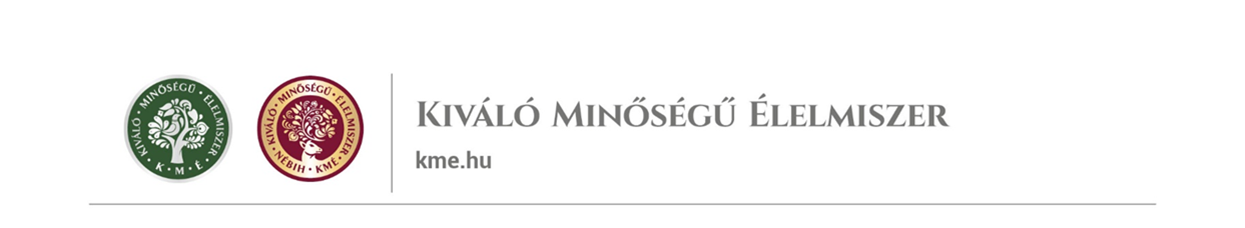 KÉRELEM TERVEZETT VÁLTOZTATÁS ELFOGADÁSÁRAA védjegyhasználati szerződés, valamint a szabályzatok értelmében az alább felsorolt változásokat a Használó köteles írásban előzetesen bejelenteni a Védjegyjogosult számára. Kérjük, formanyomtatványunkon részletesen ismertesse a tervezett változtatásokat, és adjon meg, illetve csatoljon minden kapcsolódó, releváns információt, dokumentumot.Az alábbi változtatásokat előzetesen kell bejelenteni. Kérjük, vegye figyelembe, hogy a változtatást csak annak elbírálása és elfogadása után lehet bevezetni.1) Változás a védjeggyel ellátott termékek/termékcsoportok körébenKérjük, itt adja meg a vonatkozó információkat.2) Kisebb formai vagy jogszabályi előírások változásának betartása érdekében tett változtatásKérjük, itt jelezze, hogy melyik védjegyes terméket milyen formai vagy jogszabályi változtatás érinti. Kérjük, hogy amennyiben szükséges, az alábbi pontokban (3.,4.,5.) szíveskedjék részletezni a változást.3) Változtatás a védjegyet elnyert termék(ek) bármely minőségi jellemzőjébenKérjük, itt adja meg a minőségi jellemző(k) megváltoztatására vonatkozó részletes információkat, és egyeztesse a termékminta leadásának részleteit a Védjegyirodával.4) Az előállítás helyének változásaKérjük, adja meg, hogy a változás mely védjeggyel ellátott termék(ek)et és melyik termék-előállítási helyszínt érinti, és mik ezek a változások (termék neve, gyártó neve, gyártás helyszíne, gyártóüzem száma stb.).5) Változás a termék gyártástechnológiájábanKérjük, itt adja meg a gyártástechnológia megváltoztatására vonatkozó részletes információkat. Ismertesse, hogy ez hogyan befolyásolja vagy módosítja a védjegyes termék(ek) minőségi tulajdonságait.6) Csatolt mellékletek felsorolása (gyártmánylap/terméklap, termékspecifikáció, vizsgálati jegyzőkönyv, igazolások, hatósági engedélyek, tanúsítványok, üzem alaprajza, feldolgozás berendezései stb.):Ügyfél neve:Ügyfélszám:Helyszín, dátumNév:      cégszerű aláíráspecsét